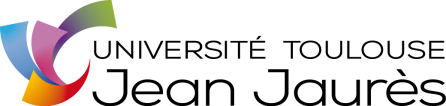 Service des Relations InternationalesFICHE DE PROPOSITION D’ACCORD DE COOPERATION INTER-UNIVERSITAIRE INTERNATIONALEComposante : Nom du porteur du projet : E-mail : 								Tél. :ETABLISSEMENT PARTENAIRE Pays : 				Nom de l’établissement : Adresse : Site web : Correspondant établissement partenaire : Nom /prénom du contact :Composante/filière : E-mail et téléphone  : ACTIONS DE COOPERATION Décrivez les activités déjà menées en commun : Décrivez en quelques lignes le projet :Date : 						Signature du porteur de projet :Page suivante à faire valider AVIS DU DIRECTEUR DE COMPOSANTE :  Favorable   			        Cachet et signature du responsable de composante Défavorable 			Fiche à transmettre au Service RI une fois la validation par la composante effectuéeAVIS DU VICE-PRESIDENT RELATIONS INTERNATIONALES :  Favorable   			        Cachet et signature du VP RI Défavorable 			Projet à développer : Disciplines : Mobilité académique           (étudiante/enseignante) Coopération pédagogique         (création de cursus) Diplomation internationale       (double-diplôme/délocalisation…) Coopération scientifique       (recherche, échange d’informations) Autres : ******